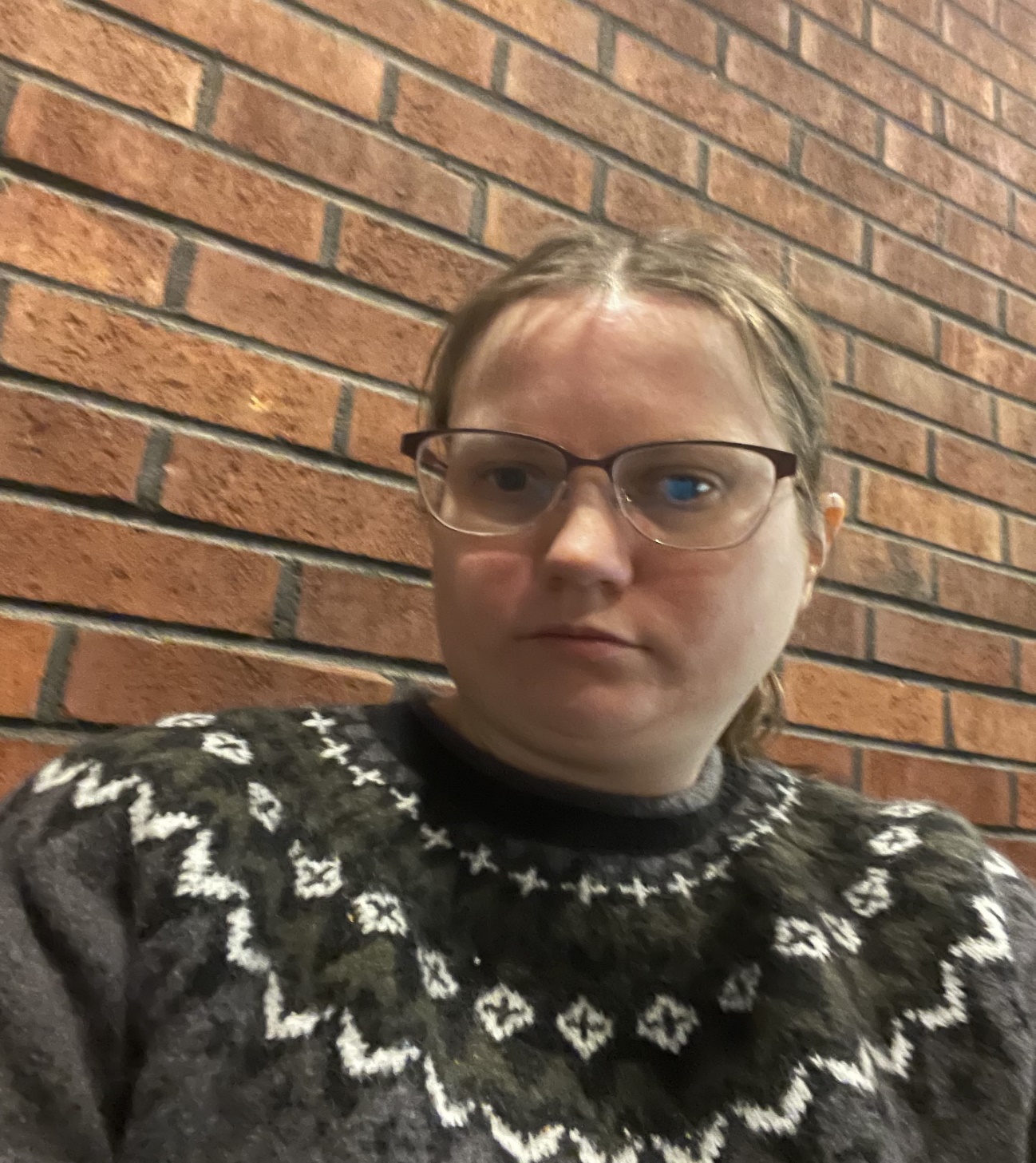 Jag heter Malin Nilsson jobbar på kansliet och verksamheterna Sång och Musik, Måndagsklubben, Torsdagscafé som är nedlagt, Öppet Hus ”Fredagsdisco” och LördagscaféHar också hand om medlemsregistret och Terminsavgifterna